Case SummaryObjectivesCase ReferencesCase Study Question 1 of 6A 21-year-old  female presents to the emergency department with severe abdominal pain symptoms and light vaginal bleeding.Which 4 findings require immediate follow-up? Blood pressure*DiarrheaPain*NauseaHeadacheHeart rate*Urinary frequencySkin pale*Scoring Rule: 0/1Rationale: The client’s vital signs are trending towards hypovolemic shock. The nurse should recognize the new symptoms of paler and diaphoretic.Case Study Question 2 of 6 A 21-year-old  female presents to the emergency department with severe abdominal pain symptoms and light vaginal bleeding.For each client finding click to indicate if the finding is consistent with spontaneous abortion, appendicitis, ectopic pregnancy, or irritable bowel syndrome. Each finding may be consistent with more than one condition.  Each column must have at least one option selectedScoring Rule: +/-Rationale: Amenorrhea, abdominal pain and vaginal bleeding are the classical clinical triad of symptoms for an ectopic pregnancy. Spontaneous abortion cramping, bleeding, should not produce hypotension unless there is excessive bleeding. Appendicitis would not produce vaginal bleeding. Irritable bowel syndrome has abdominal pain, but no vaginal bleeding. Case Study Question 3 of 6 A 21-year-old  female presents to the emergency department with severe abdominal pain symptoms and light vaginal bleeding.The nurse reviews the labs and diagnostic reports.The nurse should recognize that the client is most likely experiencingScoring Rule: 0/1Rationale: The beta human chorionic gonadotropin levels indicate the client is pregnant.  Amenorrhea, abdominal pain and vaginal bleeding are the classical clinical triad of symptoms for an ectopic pregnancy. Spontaneous abortion cramping, bleeding, should not produce hypotension unless there is excessive bleeding. Appendicitis would not produce vaginal bleeding. Irritable bowel syndrome has abdominal pain, but no vaginal bleeding.Case Study Question 4 of 6 A 21-year-old  female presents to the emergency department with severe abdominal pain symptoms and light vaginal bleeding.The nurse prepares the client for surgery for a ruptured ectopic pregnancy.For each potential intervention click to specify if the intervention is indicated or not indicated to include in the plan of care.Scoring Rule: 0/1Rationale: The nurse should address the client’s pain needs once the diagnosis made. Prepping the client for surgery could include an IV fluids bolus, foley catheter, and prophylactic antibiotic. The nurse should provide oxygen if the client’s pulse oximeter readings decrease. No, bowel prep is indicated and it may delay time to the surgical suite.  Blood cultures are not appropriate there is no evidence of infection. Pubic hair removal is not the standard of care. Shaving can increase infection risk. Incentive spirometer is post- operative management.Case Study Question 5 of 6 A 21-year-old  female presents to the emergency department with severe abdominal pain symptoms and light vaginal bleeding.The nurse prepares the client for surgery.Which 3 interventions should the nurse implement immediately?Foley catheter AntibioticFluid bolus *Obtain type and cross match*Administer oxygenIV pain medication*Scoring Rule: 0/1Rationale: The client needs emergency surgery. Her immediate needs are to maintain perfusion. The client requires a fluid bolus and a type and cross match for blood. She also requires management of her severe pain. Oxygen orders are implemented if saturations drop. Antibiotics can be started at any time before surgery.  A foley catheter can be inserted when the client is more comfortable and able to cooperate, or it can be inserted in the surgical suite. Case Study Question 6 of 6 21-year-old  female presents to the emergency department with severe abdominal pain symptoms and light vaginal bleeding.The nurse prepares the client for surgery and rechecks the vital signs.Complete the sentence from the list of drop-down options.Scoring Rule: RationaleRationale: Clients vital signs are trending towards hypovolemic shock as evidenced by the heart rate is trending upward, and the decreasing  B/P and oxygenation saturation. Bowtie A 21-year-old  female presents to the emergency department with severe abdominal pain symptoms and light vaginal bleeding.Complete the diagram by dragging from the choices below to specify what condition the client is most likely experiencing, 2 actions the nurse should take to address that condition, and 2 parameters the nurse should monitor to assess the client’s progress.Scoring Rule: 0/1Rationale: The clients’ beta human chorionic gonadotropin levels suggest pregnancy. Amenorrhea,  severe abdominal pain, and bleeding are the classic triad of an ectopic pregnancy. The diagnostic report shows the pregnancy has ruptured and the client will most likely need removal of the ruptured fallopian tube. Care will focus on preparing the client for surgery and maintain perfusion. Blood pressure and levels of consciousness should be monitored to prevent hypovolemic shock Maryland Next Gen NCLEX Test Bank ProjectSeptember 1, 2022Maryland Next Gen NCLEX Test Bank ProjectSeptember 1, 2022Maryland Next Gen NCLEX Test Bank ProjectSeptember 1, 2022Maryland Next Gen NCLEX Test Bank ProjectSeptember 1, 2022Case Study Topic: (& Stand-alone bow-tie)Ectopic PregnancyAuthor:Deborah Miller RNC, MSN, CNE, C-EFMCommunity College of Baltimore County21-year-old female with a history of inflammatory bowel disease presents to the emergency department with severe abdominal pain and light vaginal spotting beginning two hours ago. The client receives the diagnosis of ectopic pregnancy. The learner must recognize symptoms of a potential life-threatening emergency, decide what interventions to include in the plan of care, which to do first, and determine what client findings would indicate interventions have been effective.1. Regognize changes/trends in the client’s condition/ vital signs and interventions as needed2. Provide care for clients experiencing complications of pregnancy/labor and or delivery3. Provide preoperative careCase Study LinkCase Study QR Codehttps://umaryland.az1.qualtrics.com/jfe/form/SV_1OnVNFDIaCXiEjc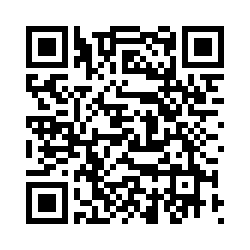 Bow-tie QR CodeBow-tie Link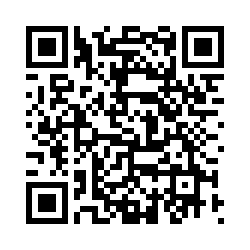 https://umaryland.az1.qualtrics.com/jfe/form/SV_9nO2vEaNYyyWg1oRicci, S.S, Kyle, T. & Carmen, S. (2021) Maternity & Pediatric Nursing (4th ed) Philadelphia, Wolters KluwerNurses’ NotesNurses’ Notes0100:  Client arrived unaccompanied to the emergency room complaining of vaginal bleeding and severe abdominal pain. Reports headache, nausea, fatigue, breast tenderness, diarrhea, and urinary frequency.  Client has a history of irritable bowel syndrome. Reports last menstrual period was 8 weeks ago. Denies pregnancy and states that she has an intrauterine device for birth control. States severe abdominal pain and light vaginal bleeding began approximately two hours ago. Took ibuprofen, but the pain kept increasing. Client is tearful. Small amount vaginal bleeding noted on client’ pad. 0115: Requesting pain medication for severe cramping. Vaginal bleeding remains light. Client diaphoretic and pale. Complaints of feeling lightheaded. Head of the bed lower. Provider notified.0100:  Client arrived unaccompanied to the emergency room complaining of vaginal bleeding and severe abdominal pain. Reports headache, nausea, fatigue, breast tenderness, diarrhea, and urinary frequency.  Client has a history of irritable bowel syndrome. Reports last menstrual period was 8 weeks ago. Denies pregnancy and states that she has an intrauterine device for birth control. States severe abdominal pain and light vaginal bleeding began approximately two hours ago. Took ibuprofen, but the pain kept increasing. Client is tearful. Small amount vaginal bleeding noted on client’ pad. 0115: Requesting pain medication for severe cramping. Vaginal bleeding remains light. Client diaphoretic and pale. Complaints of feeling lightheaded. Head of the bed lower. Provider notified.0100:  Client arrived unaccompanied to the emergency room complaining of vaginal bleeding and severe abdominal pain. Reports headache, nausea, fatigue, breast tenderness, diarrhea, and urinary frequency.  Client has a history of irritable bowel syndrome. Reports last menstrual period was 8 weeks ago. Denies pregnancy and states that she has an intrauterine device for birth control. States severe abdominal pain and light vaginal bleeding began approximately two hours ago. Took ibuprofen, but the pain kept increasing. Client is tearful. Small amount vaginal bleeding noted on client’ pad. 0115: Requesting pain medication for severe cramping. Vaginal bleeding remains light. Client diaphoretic and pale. Complaints of feeling lightheaded. Head of the bed lower. Provider notified.0100:  Client arrived unaccompanied to the emergency room complaining of vaginal bleeding and severe abdominal pain. Reports headache, nausea, fatigue, breast tenderness, diarrhea, and urinary frequency.  Client has a history of irritable bowel syndrome. Reports last menstrual period was 8 weeks ago. Denies pregnancy and states that she has an intrauterine device for birth control. States severe abdominal pain and light vaginal bleeding began approximately two hours ago. Took ibuprofen, but the pain kept increasing. Client is tearful. Small amount vaginal bleeding noted on client’ pad. 0115: Requesting pain medication for severe cramping. Vaginal bleeding remains light. Client diaphoretic and pale. Complaints of feeling lightheaded. Head of the bed lower. Provider notified.0100:  Client arrived unaccompanied to the emergency room complaining of vaginal bleeding and severe abdominal pain. Reports headache, nausea, fatigue, breast tenderness, diarrhea, and urinary frequency.  Client has a history of irritable bowel syndrome. Reports last menstrual period was 8 weeks ago. Denies pregnancy and states that she has an intrauterine device for birth control. States severe abdominal pain and light vaginal bleeding began approximately two hours ago. Took ibuprofen, but the pain kept increasing. Client is tearful. Small amount vaginal bleeding noted on client’ pad. 0115: Requesting pain medication for severe cramping. Vaginal bleeding remains light. Client diaphoretic and pale. Complaints of feeling lightheaded. Head of the bed lower. Provider notified.Vital Signs Vital Signs Time010001000115Temp 99F-37.2C 99F-37.2CPulse 114114115RR242424B/P96/6496/6494/62Pulse oximeter96 on 21%96 on 21%96 on 21%Pain101010Nurses’ NotesNurses’ Notes0100:  Client arrived unaccompanied to the emergency room complaining of vaginal bleeding and severe abdominal pain. Reports headache, nausea, fatigue, breast tenderness, diarrhea, and urinary frequency.  Client has a history of irritable bowel syndrome. Reports last menstrual period was 8 weeks ago. Denies pregnancy and states that she has an intrauterine device for birth control. States severe abdominal pain and light vaginal bleeding began approximately two hours ago. Took ibuprofen, but the pain kept increasing. Client is tearful. Small amount vaginal bleeding noted on client’ pad. 0115: Requesting pain medication for severe cramping. Vaginal bleeding remains light. Client diaphoretic and pale. Complaints of feeling lightheaded. Head of the bed lower. Provider notified.0100:  Client arrived unaccompanied to the emergency room complaining of vaginal bleeding and severe abdominal pain. Reports headache, nausea, fatigue, breast tenderness, diarrhea, and urinary frequency.  Client has a history of irritable bowel syndrome. Reports last menstrual period was 8 weeks ago. Denies pregnancy and states that she has an intrauterine device for birth control. States severe abdominal pain and light vaginal bleeding began approximately two hours ago. Took ibuprofen, but the pain kept increasing. Client is tearful. Small amount vaginal bleeding noted on client’ pad. 0115: Requesting pain medication for severe cramping. Vaginal bleeding remains light. Client diaphoretic and pale. Complaints of feeling lightheaded. Head of the bed lower. Provider notified.0100:  Client arrived unaccompanied to the emergency room complaining of vaginal bleeding and severe abdominal pain. Reports headache, nausea, fatigue, breast tenderness, diarrhea, and urinary frequency.  Client has a history of irritable bowel syndrome. Reports last menstrual period was 8 weeks ago. Denies pregnancy and states that she has an intrauterine device for birth control. States severe abdominal pain and light vaginal bleeding began approximately two hours ago. Took ibuprofen, but the pain kept increasing. Client is tearful. Small amount vaginal bleeding noted on client’ pad. 0115: Requesting pain medication for severe cramping. Vaginal bleeding remains light. Client diaphoretic and pale. Complaints of feeling lightheaded. Head of the bed lower. Provider notified.0100:  Client arrived unaccompanied to the emergency room complaining of vaginal bleeding and severe abdominal pain. Reports headache, nausea, fatigue, breast tenderness, diarrhea, and urinary frequency.  Client has a history of irritable bowel syndrome. Reports last menstrual period was 8 weeks ago. Denies pregnancy and states that she has an intrauterine device for birth control. States severe abdominal pain and light vaginal bleeding began approximately two hours ago. Took ibuprofen, but the pain kept increasing. Client is tearful. Small amount vaginal bleeding noted on client’ pad. 0115: Requesting pain medication for severe cramping. Vaginal bleeding remains light. Client diaphoretic and pale. Complaints of feeling lightheaded. Head of the bed lower. Provider notified.0100:  Client arrived unaccompanied to the emergency room complaining of vaginal bleeding and severe abdominal pain. Reports headache, nausea, fatigue, breast tenderness, diarrhea, and urinary frequency.  Client has a history of irritable bowel syndrome. Reports last menstrual period was 8 weeks ago. Denies pregnancy and states that she has an intrauterine device for birth control. States severe abdominal pain and light vaginal bleeding began approximately two hours ago. Took ibuprofen, but the pain kept increasing. Client is tearful. Small amount vaginal bleeding noted on client’ pad. 0115: Requesting pain medication for severe cramping. Vaginal bleeding remains light. Client diaphoretic and pale. Complaints of feeling lightheaded. Head of the bed lower. Provider notified.Vital Signs Vital Signs Time010001000115Temp 99F-37.2C 99F-37.2CPulse 114114115RR242424B/P96/6496/6494/62Pulse oximeter96 on 21%96 on 21%96 on 21%Pain101010Factor/findingsSpontaneous abortion   AppendicitisEctopic PregnancyIrritable bowel syndromeAbdominal pain****Vaginal bleeding**Hypotension**Diarrhea*Amenorrhea**Nurses’ NotesNurses’ NotesNurses’ Notes0100:  Client arrived unaccompanied to the emergency room complaining of vaginal bleeding and severe abdominal pain. Reports headache, nausea, fatigue, breast tenderness, diarrhea, and urinary frequency.  Client has a history of irritable bowel syndrome. Reports last menstrual period was 8 weeks ago. Denies pregnancy and states that she has an intrauterine device for birth control. States severe abdominal pain and light vaginal bleeding began approximately two hours ago. Took ibuprofen, but the pain kept increasing. Client is tearful. Small amount vaginal bleeding noted on client’ pad. 0115: Requesting pain medication for severe cramping. Vaginal bleeding remains light. Client diaphoretic and pale. Complaints of feeling lightheaded. Head of the bed lower. Provider notified.0130: IV started with 18-gauge catheter. Human chorionic gonadotropin and CBC labs sent.  Pelvic exam performed by provider. Vaginal ultrasound preformed. Client extremely uncomfortable0100:  Client arrived unaccompanied to the emergency room complaining of vaginal bleeding and severe abdominal pain. Reports headache, nausea, fatigue, breast tenderness, diarrhea, and urinary frequency.  Client has a history of irritable bowel syndrome. Reports last menstrual period was 8 weeks ago. Denies pregnancy and states that she has an intrauterine device for birth control. States severe abdominal pain and light vaginal bleeding began approximately two hours ago. Took ibuprofen, but the pain kept increasing. Client is tearful. Small amount vaginal bleeding noted on client’ pad. 0115: Requesting pain medication for severe cramping. Vaginal bleeding remains light. Client diaphoretic and pale. Complaints of feeling lightheaded. Head of the bed lower. Provider notified.0130: IV started with 18-gauge catheter. Human chorionic gonadotropin and CBC labs sent.  Pelvic exam performed by provider. Vaginal ultrasound preformed. Client extremely uncomfortable0100:  Client arrived unaccompanied to the emergency room complaining of vaginal bleeding and severe abdominal pain. Reports headache, nausea, fatigue, breast tenderness, diarrhea, and urinary frequency.  Client has a history of irritable bowel syndrome. Reports last menstrual period was 8 weeks ago. Denies pregnancy and states that she has an intrauterine device for birth control. States severe abdominal pain and light vaginal bleeding began approximately two hours ago. Took ibuprofen, but the pain kept increasing. Client is tearful. Small amount vaginal bleeding noted on client’ pad. 0115: Requesting pain medication for severe cramping. Vaginal bleeding remains light. Client diaphoretic and pale. Complaints of feeling lightheaded. Head of the bed lower. Provider notified.0130: IV started with 18-gauge catheter. Human chorionic gonadotropin and CBC labs sent.  Pelvic exam performed by provider. Vaginal ultrasound preformed. Client extremely uncomfortable0100:  Client arrived unaccompanied to the emergency room complaining of vaginal bleeding and severe abdominal pain. Reports headache, nausea, fatigue, breast tenderness, diarrhea, and urinary frequency.  Client has a history of irritable bowel syndrome. Reports last menstrual period was 8 weeks ago. Denies pregnancy and states that she has an intrauterine device for birth control. States severe abdominal pain and light vaginal bleeding began approximately two hours ago. Took ibuprofen, but the pain kept increasing. Client is tearful. Small amount vaginal bleeding noted on client’ pad. 0115: Requesting pain medication for severe cramping. Vaginal bleeding remains light. Client diaphoretic and pale. Complaints of feeling lightheaded. Head of the bed lower. Provider notified.0130: IV started with 18-gauge catheter. Human chorionic gonadotropin and CBC labs sent.  Pelvic exam performed by provider. Vaginal ultrasound preformed. Client extremely uncomfortable0100:  Client arrived unaccompanied to the emergency room complaining of vaginal bleeding and severe abdominal pain. Reports headache, nausea, fatigue, breast tenderness, diarrhea, and urinary frequency.  Client has a history of irritable bowel syndrome. Reports last menstrual period was 8 weeks ago. Denies pregnancy and states that she has an intrauterine device for birth control. States severe abdominal pain and light vaginal bleeding began approximately two hours ago. Took ibuprofen, but the pain kept increasing. Client is tearful. Small amount vaginal bleeding noted on client’ pad. 0115: Requesting pain medication for severe cramping. Vaginal bleeding remains light. Client diaphoretic and pale. Complaints of feeling lightheaded. Head of the bed lower. Provider notified.0130: IV started with 18-gauge catheter. Human chorionic gonadotropin and CBC labs sent.  Pelvic exam performed by provider. Vaginal ultrasound preformed. Client extremely uncomfortable0100:  Client arrived unaccompanied to the emergency room complaining of vaginal bleeding and severe abdominal pain. Reports headache, nausea, fatigue, breast tenderness, diarrhea, and urinary frequency.  Client has a history of irritable bowel syndrome. Reports last menstrual period was 8 weeks ago. Denies pregnancy and states that she has an intrauterine device for birth control. States severe abdominal pain and light vaginal bleeding began approximately two hours ago. Took ibuprofen, but the pain kept increasing. Client is tearful. Small amount vaginal bleeding noted on client’ pad. 0115: Requesting pain medication for severe cramping. Vaginal bleeding remains light. Client diaphoretic and pale. Complaints of feeling lightheaded. Head of the bed lower. Provider notified.0130: IV started with 18-gauge catheter. Human chorionic gonadotropin and CBC labs sent.  Pelvic exam performed by provider. Vaginal ultrasound preformed. Client extremely uncomfortable0100:  Client arrived unaccompanied to the emergency room complaining of vaginal bleeding and severe abdominal pain. Reports headache, nausea, fatigue, breast tenderness, diarrhea, and urinary frequency.  Client has a history of irritable bowel syndrome. Reports last menstrual period was 8 weeks ago. Denies pregnancy and states that she has an intrauterine device for birth control. States severe abdominal pain and light vaginal bleeding began approximately two hours ago. Took ibuprofen, but the pain kept increasing. Client is tearful. Small amount vaginal bleeding noted on client’ pad. 0115: Requesting pain medication for severe cramping. Vaginal bleeding remains light. Client diaphoretic and pale. Complaints of feeling lightheaded. Head of the bed lower. Provider notified.0130: IV started with 18-gauge catheter. Human chorionic gonadotropin and CBC labs sent.  Pelvic exam performed by provider. Vaginal ultrasound preformed. Client extremely uncomfortable0100:  Client arrived unaccompanied to the emergency room complaining of vaginal bleeding and severe abdominal pain. Reports headache, nausea, fatigue, breast tenderness, diarrhea, and urinary frequency.  Client has a history of irritable bowel syndrome. Reports last menstrual period was 8 weeks ago. Denies pregnancy and states that she has an intrauterine device for birth control. States severe abdominal pain and light vaginal bleeding began approximately two hours ago. Took ibuprofen, but the pain kept increasing. Client is tearful. Small amount vaginal bleeding noted on client’ pad. 0115: Requesting pain medication for severe cramping. Vaginal bleeding remains light. Client diaphoretic and pale. Complaints of feeling lightheaded. Head of the bed lower. Provider notified.0130: IV started with 18-gauge catheter. Human chorionic gonadotropin and CBC labs sent.  Pelvic exam performed by provider. Vaginal ultrasound preformed. Client extremely uncomfortableVital Signs Vital Signs Vital Signs Time010001000100010001150130Temp 99F-37.2C 99F-37.2C 99F-37.2C 99F-37.2CPulse 114114114114115118RR242424242426B/P96/6496/6496/6496/6494/6290/60Pulse oximeter96 on 21%96 on 21%96 on 21%96 on 21%96 on 21%94 on 21%Pain101010101010Laboratory ReportLaboratory ReportLaboratory ReportLabLabLabLabResultsResultsReference range Reference range HematocritHematocritHematocritHematocrit30%30%Males: 42-52%;Females: 32-42%Males: 42-52%;Females: 32-42%HemoglobinHemoglobinHemoglobinHemoglobin10 g/dl10 g/dlMales: 13-18 g/dL; Females:11.5-14g/dLMales: 13-18 g/dL; Females:11.5-14g/dLWBCWBCWBCWBC11,000 cells/mm311,000 cells/mm35 – 15,000 x 103 cells/mm35 – 15,000 x 103 cells/mm3PlateletsPlateletsPlateletsPlatelets300,000/mm3300,000/mm3135,000 to 350,000/ mm3135,000 to 350,000/ mm3Beta human chorionic gonadotropinBeta human chorionic gonadotropinBeta human chorionic gonadotropinBeta human chorionic gonadotropin5,000 mlu/ml5,000 mlu/mlNon-pregnant women: less than 5 mIU/mLNon-pregnant women: less than 5 mIU/mLDiagnostic ReportsDiagnostic ReportsTransvaginal ultrasound no products of conception in uterus. Evidence of active bleeding in the peritoneal cavity.Transvaginal ultrasound no products of conception in uterus. Evidence of active bleeding in the peritoneal cavity.Transvaginal ultrasound no products of conception in uterus. Evidence of active bleeding in the peritoneal cavity.Transvaginal ultrasound no products of conception in uterus. Evidence of active bleeding in the peritoneal cavity.Transvaginal ultrasound no products of conception in uterus. Evidence of active bleeding in the peritoneal cavity.Transvaginal ultrasound no products of conception in uterus. Evidence of active bleeding in the peritoneal cavity.Transvaginal ultrasound no products of conception in uterus. Evidence of active bleeding in the peritoneal cavity.Transvaginal ultrasound no products of conception in uterus. Evidence of active bleeding in the peritoneal cavity.Word ChoicesAppendicitisEctopic pregnancy*Irritable bowel syndromeSpontaneous abortionNurses’ NotesNurses’ NotesNurses’ Notes0100:  Client arrived unaccompanied to the emergency room complaining of vaginal bleeding and severe abdominal pain. Reports headache, nausea, fatigue, breast tenderness, diarrhea, and urinary frequency.  Client has a history of irritable bowel syndrome. Reports last menstrual period was 8 weeks ago. Denies pregnancy and states that she has an intrauterine device for birth control. States severe abdominal pain and light vaginal bleeding began approximately two hours ago. Took ibuprofen, but the pain kept increasing. Client is tearful. Small amount vaginal bleeding noted on client’ pad. 0115: Requesting pain medication for severe cramping. Vaginal bleeding remains light. Client diaphoretic and pale. Complaints of feeling lightheaded. Head of the bed lower. Provider notified.0130: IV started with 18-gauge catheter. Human chorionic gonadotropin and CBC labs sent.  Pelvic exam performed by provider. Vaginal ultrasound preformed. Client extremely uncomfortable0145: An ectopic pregnancy diagnosed. The provider obtained informed consent for emergency surgery. Client NPO, Remains in severe pain. Abdominal distention noted, vaginal bleed increasing. Operating team notified.0100:  Client arrived unaccompanied to the emergency room complaining of vaginal bleeding and severe abdominal pain. Reports headache, nausea, fatigue, breast tenderness, diarrhea, and urinary frequency.  Client has a history of irritable bowel syndrome. Reports last menstrual period was 8 weeks ago. Denies pregnancy and states that she has an intrauterine device for birth control. States severe abdominal pain and light vaginal bleeding began approximately two hours ago. Took ibuprofen, but the pain kept increasing. Client is tearful. Small amount vaginal bleeding noted on client’ pad. 0115: Requesting pain medication for severe cramping. Vaginal bleeding remains light. Client diaphoretic and pale. Complaints of feeling lightheaded. Head of the bed lower. Provider notified.0130: IV started with 18-gauge catheter. Human chorionic gonadotropin and CBC labs sent.  Pelvic exam performed by provider. Vaginal ultrasound preformed. Client extremely uncomfortable0145: An ectopic pregnancy diagnosed. The provider obtained informed consent for emergency surgery. Client NPO, Remains in severe pain. Abdominal distention noted, vaginal bleed increasing. Operating team notified.0100:  Client arrived unaccompanied to the emergency room complaining of vaginal bleeding and severe abdominal pain. Reports headache, nausea, fatigue, breast tenderness, diarrhea, and urinary frequency.  Client has a history of irritable bowel syndrome. Reports last menstrual period was 8 weeks ago. Denies pregnancy and states that she has an intrauterine device for birth control. States severe abdominal pain and light vaginal bleeding began approximately two hours ago. Took ibuprofen, but the pain kept increasing. Client is tearful. Small amount vaginal bleeding noted on client’ pad. 0115: Requesting pain medication for severe cramping. Vaginal bleeding remains light. Client diaphoretic and pale. Complaints of feeling lightheaded. Head of the bed lower. Provider notified.0130: IV started with 18-gauge catheter. Human chorionic gonadotropin and CBC labs sent.  Pelvic exam performed by provider. Vaginal ultrasound preformed. Client extremely uncomfortable0145: An ectopic pregnancy diagnosed. The provider obtained informed consent for emergency surgery. Client NPO, Remains in severe pain. Abdominal distention noted, vaginal bleed increasing. Operating team notified.0100:  Client arrived unaccompanied to the emergency room complaining of vaginal bleeding and severe abdominal pain. Reports headache, nausea, fatigue, breast tenderness, diarrhea, and urinary frequency.  Client has a history of irritable bowel syndrome. Reports last menstrual period was 8 weeks ago. Denies pregnancy and states that she has an intrauterine device for birth control. States severe abdominal pain and light vaginal bleeding began approximately two hours ago. Took ibuprofen, but the pain kept increasing. Client is tearful. Small amount vaginal bleeding noted on client’ pad. 0115: Requesting pain medication for severe cramping. Vaginal bleeding remains light. Client diaphoretic and pale. Complaints of feeling lightheaded. Head of the bed lower. Provider notified.0130: IV started with 18-gauge catheter. Human chorionic gonadotropin and CBC labs sent.  Pelvic exam performed by provider. Vaginal ultrasound preformed. Client extremely uncomfortable0145: An ectopic pregnancy diagnosed. The provider obtained informed consent for emergency surgery. Client NPO, Remains in severe pain. Abdominal distention noted, vaginal bleed increasing. Operating team notified.0100:  Client arrived unaccompanied to the emergency room complaining of vaginal bleeding and severe abdominal pain. Reports headache, nausea, fatigue, breast tenderness, diarrhea, and urinary frequency.  Client has a history of irritable bowel syndrome. Reports last menstrual period was 8 weeks ago. Denies pregnancy and states that she has an intrauterine device for birth control. States severe abdominal pain and light vaginal bleeding began approximately two hours ago. Took ibuprofen, but the pain kept increasing. Client is tearful. Small amount vaginal bleeding noted on client’ pad. 0115: Requesting pain medication for severe cramping. Vaginal bleeding remains light. Client diaphoretic and pale. Complaints of feeling lightheaded. Head of the bed lower. Provider notified.0130: IV started with 18-gauge catheter. Human chorionic gonadotropin and CBC labs sent.  Pelvic exam performed by provider. Vaginal ultrasound preformed. Client extremely uncomfortable0145: An ectopic pregnancy diagnosed. The provider obtained informed consent for emergency surgery. Client NPO, Remains in severe pain. Abdominal distention noted, vaginal bleed increasing. Operating team notified.0100:  Client arrived unaccompanied to the emergency room complaining of vaginal bleeding and severe abdominal pain. Reports headache, nausea, fatigue, breast tenderness, diarrhea, and urinary frequency.  Client has a history of irritable bowel syndrome. Reports last menstrual period was 8 weeks ago. Denies pregnancy and states that she has an intrauterine device for birth control. States severe abdominal pain and light vaginal bleeding began approximately two hours ago. Took ibuprofen, but the pain kept increasing. Client is tearful. Small amount vaginal bleeding noted on client’ pad. 0115: Requesting pain medication for severe cramping. Vaginal bleeding remains light. Client diaphoretic and pale. Complaints of feeling lightheaded. Head of the bed lower. Provider notified.0130: IV started with 18-gauge catheter. Human chorionic gonadotropin and CBC labs sent.  Pelvic exam performed by provider. Vaginal ultrasound preformed. Client extremely uncomfortable0145: An ectopic pregnancy diagnosed. The provider obtained informed consent for emergency surgery. Client NPO, Remains in severe pain. Abdominal distention noted, vaginal bleed increasing. Operating team notified.0100:  Client arrived unaccompanied to the emergency room complaining of vaginal bleeding and severe abdominal pain. Reports headache, nausea, fatigue, breast tenderness, diarrhea, and urinary frequency.  Client has a history of irritable bowel syndrome. Reports last menstrual period was 8 weeks ago. Denies pregnancy and states that she has an intrauterine device for birth control. States severe abdominal pain and light vaginal bleeding began approximately two hours ago. Took ibuprofen, but the pain kept increasing. Client is tearful. Small amount vaginal bleeding noted on client’ pad. 0115: Requesting pain medication for severe cramping. Vaginal bleeding remains light. Client diaphoretic and pale. Complaints of feeling lightheaded. Head of the bed lower. Provider notified.0130: IV started with 18-gauge catheter. Human chorionic gonadotropin and CBC labs sent.  Pelvic exam performed by provider. Vaginal ultrasound preformed. Client extremely uncomfortable0145: An ectopic pregnancy diagnosed. The provider obtained informed consent for emergency surgery. Client NPO, Remains in severe pain. Abdominal distention noted, vaginal bleed increasing. Operating team notified.0100:  Client arrived unaccompanied to the emergency room complaining of vaginal bleeding and severe abdominal pain. Reports headache, nausea, fatigue, breast tenderness, diarrhea, and urinary frequency.  Client has a history of irritable bowel syndrome. Reports last menstrual period was 8 weeks ago. Denies pregnancy and states that she has an intrauterine device for birth control. States severe abdominal pain and light vaginal bleeding began approximately two hours ago. Took ibuprofen, but the pain kept increasing. Client is tearful. Small amount vaginal bleeding noted on client’ pad. 0115: Requesting pain medication for severe cramping. Vaginal bleeding remains light. Client diaphoretic and pale. Complaints of feeling lightheaded. Head of the bed lower. Provider notified.0130: IV started with 18-gauge catheter. Human chorionic gonadotropin and CBC labs sent.  Pelvic exam performed by provider. Vaginal ultrasound preformed. Client extremely uncomfortable0145: An ectopic pregnancy diagnosed. The provider obtained informed consent for emergency surgery. Client NPO, Remains in severe pain. Abdominal distention noted, vaginal bleed increasing. Operating team notified.Vital Signs Vital Signs Vital Signs Time0100010001000100011501300145Temp 99F-37.2C 99F-37.2C 99F-37.2C 99F-37.2CPulse 114114114114115118120RR24242424242626B/P96/6496/6496/6496/6494/6290/6090/58Pulse oximeter96 on 21%96 on 21%96 on 21%96 on 21%96 on 21%94 on 21%94 on 21%Pain10101010101010Laboratory ReportLaboratory ReportLaboratory ReportLabLabLabLabResultsResultsReference range Reference range HematocritHematocritHematocritHematocrit30%30%Males: 42-52%;Females: 32-42%Males: 42-52%;Females: 32-42%HemoglobinHemoglobinHemoglobinHemoglobin10 g/dl10 g/dlMales: 13-18 g/dL; Females:11.5-14g/dLMales: 13-18 g/dL; Females:11.5-14g/dLWBCWBCWBCWBC11,000 cells/mm311,000 cells/mm35 – 15,000 x 103 cells/mm35 – 15,000 x 103 cells/mm3PlateletsPlateletsPlateletsPlatelets300,000/mm3300,000/mm3135,000 to 350,000/ mm3135,000 to 350,000/ mm3Beta human chorionic gonadotropinBeta human chorionic gonadotropinBeta human chorionic gonadotropinBeta human chorionic gonadotropin5,000 mlu/ml5,000 mlu/mlNon-pregnant women: less than 5 mIU/mLNon-pregnant women: less than 5 mIU/mLDiagnostic ReportsDiagnostic ReportsTransvaginal ultrasound no products of conception in uterus. Evidence of active bleeding in the peritoneal cavity.Transvaginal ultrasound no products of conception in uterus. Evidence of active bleeding in the peritoneal cavity.Transvaginal ultrasound no products of conception in uterus. Evidence of active bleeding in the peritoneal cavity.Transvaginal ultrasound no products of conception in uterus. Evidence of active bleeding in the peritoneal cavity.Transvaginal ultrasound no products of conception in uterus. Evidence of active bleeding in the peritoneal cavity.Transvaginal ultrasound no products of conception in uterus. Evidence of active bleeding in the peritoneal cavity.Transvaginal ultrasound no products of conception in uterus. Evidence of active bleeding in the peritoneal cavity.Transvaginal ultrasound no products of conception in uterus. Evidence of active bleeding in the peritoneal cavity.Potential InterventionIndicatedNot indicatedBowel prep*Foley catheter *IV antibiotic*IV fluid bolus *Incentive spirometer*Obtain blood cultures*Obtain type and cross match*Shave pubic hair*Oxygen to keep pulse oximeter >94%*IV pain medication*Nurses’ NotesNurses’ NotesNurses’ Notes0100:  Client arrived unaccompanied to the emergency room complaining of vaginal bleeding and severe abdominal pain. Reports headache, nausea, fatigue, breast tenderness, diarrhea, and urinary frequency.  Client has a history of irritable bowel syndrome. Reports last menstrual period was 8 weeks ago. Denies pregnancy and states that she has an intrauterine device for birth control. States severe abdominal pain and light vaginal bleeding began approximately two hours ago. Took ibuprofen, but the pain kept increasing. Client is tearful. Small amount vaginal bleeding noted on client’ pad. 0115: Requesting pain medication for severe cramping. Vaginal bleeding remains light. Client diaphoretic and pale. Complaints of feeling lightheaded. Head of the bed lower. Provider notified.0130: IV started with 18-gauge catheter. Human chorionic gonadotropin and CBC labs sent.  Pelvic exam performed by provider. Vaginal ultrasound preformed. Client extremely uncomfortable0145: An ectopic pregnancy diagnosed. The provider obtained informed consent for emergency surgery. Client NPO, Remains in severe pain. Abdominal distention noted, vaginal bleed increasing. Operating team notified.0100:  Client arrived unaccompanied to the emergency room complaining of vaginal bleeding and severe abdominal pain. Reports headache, nausea, fatigue, breast tenderness, diarrhea, and urinary frequency.  Client has a history of irritable bowel syndrome. Reports last menstrual period was 8 weeks ago. Denies pregnancy and states that she has an intrauterine device for birth control. States severe abdominal pain and light vaginal bleeding began approximately two hours ago. Took ibuprofen, but the pain kept increasing. Client is tearful. Small amount vaginal bleeding noted on client’ pad. 0115: Requesting pain medication for severe cramping. Vaginal bleeding remains light. Client diaphoretic and pale. Complaints of feeling lightheaded. Head of the bed lower. Provider notified.0130: IV started with 18-gauge catheter. Human chorionic gonadotropin and CBC labs sent.  Pelvic exam performed by provider. Vaginal ultrasound preformed. Client extremely uncomfortable0145: An ectopic pregnancy diagnosed. The provider obtained informed consent for emergency surgery. Client NPO, Remains in severe pain. Abdominal distention noted, vaginal bleed increasing. Operating team notified.0100:  Client arrived unaccompanied to the emergency room complaining of vaginal bleeding and severe abdominal pain. Reports headache, nausea, fatigue, breast tenderness, diarrhea, and urinary frequency.  Client has a history of irritable bowel syndrome. Reports last menstrual period was 8 weeks ago. Denies pregnancy and states that she has an intrauterine device for birth control. States severe abdominal pain and light vaginal bleeding began approximately two hours ago. Took ibuprofen, but the pain kept increasing. Client is tearful. Small amount vaginal bleeding noted on client’ pad. 0115: Requesting pain medication for severe cramping. Vaginal bleeding remains light. Client diaphoretic and pale. Complaints of feeling lightheaded. Head of the bed lower. Provider notified.0130: IV started with 18-gauge catheter. Human chorionic gonadotropin and CBC labs sent.  Pelvic exam performed by provider. Vaginal ultrasound preformed. Client extremely uncomfortable0145: An ectopic pregnancy diagnosed. The provider obtained informed consent for emergency surgery. Client NPO, Remains in severe pain. Abdominal distention noted, vaginal bleed increasing. Operating team notified.0100:  Client arrived unaccompanied to the emergency room complaining of vaginal bleeding and severe abdominal pain. Reports headache, nausea, fatigue, breast tenderness, diarrhea, and urinary frequency.  Client has a history of irritable bowel syndrome. Reports last menstrual period was 8 weeks ago. Denies pregnancy and states that she has an intrauterine device for birth control. States severe abdominal pain and light vaginal bleeding began approximately two hours ago. Took ibuprofen, but the pain kept increasing. Client is tearful. Small amount vaginal bleeding noted on client’ pad. 0115: Requesting pain medication for severe cramping. Vaginal bleeding remains light. Client diaphoretic and pale. Complaints of feeling lightheaded. Head of the bed lower. Provider notified.0130: IV started with 18-gauge catheter. Human chorionic gonadotropin and CBC labs sent.  Pelvic exam performed by provider. Vaginal ultrasound preformed. Client extremely uncomfortable0145: An ectopic pregnancy diagnosed. The provider obtained informed consent for emergency surgery. Client NPO, Remains in severe pain. Abdominal distention noted, vaginal bleed increasing. Operating team notified.0100:  Client arrived unaccompanied to the emergency room complaining of vaginal bleeding and severe abdominal pain. Reports headache, nausea, fatigue, breast tenderness, diarrhea, and urinary frequency.  Client has a history of irritable bowel syndrome. Reports last menstrual period was 8 weeks ago. Denies pregnancy and states that she has an intrauterine device for birth control. States severe abdominal pain and light vaginal bleeding began approximately two hours ago. Took ibuprofen, but the pain kept increasing. Client is tearful. Small amount vaginal bleeding noted on client’ pad. 0115: Requesting pain medication for severe cramping. Vaginal bleeding remains light. Client diaphoretic and pale. Complaints of feeling lightheaded. Head of the bed lower. Provider notified.0130: IV started with 18-gauge catheter. Human chorionic gonadotropin and CBC labs sent.  Pelvic exam performed by provider. Vaginal ultrasound preformed. Client extremely uncomfortable0145: An ectopic pregnancy diagnosed. The provider obtained informed consent for emergency surgery. Client NPO, Remains in severe pain. Abdominal distention noted, vaginal bleed increasing. Operating team notified.0100:  Client arrived unaccompanied to the emergency room complaining of vaginal bleeding and severe abdominal pain. Reports headache, nausea, fatigue, breast tenderness, diarrhea, and urinary frequency.  Client has a history of irritable bowel syndrome. Reports last menstrual period was 8 weeks ago. Denies pregnancy and states that she has an intrauterine device for birth control. States severe abdominal pain and light vaginal bleeding began approximately two hours ago. Took ibuprofen, but the pain kept increasing. Client is tearful. Small amount vaginal bleeding noted on client’ pad. 0115: Requesting pain medication for severe cramping. Vaginal bleeding remains light. Client diaphoretic and pale. Complaints of feeling lightheaded. Head of the bed lower. Provider notified.0130: IV started with 18-gauge catheter. Human chorionic gonadotropin and CBC labs sent.  Pelvic exam performed by provider. Vaginal ultrasound preformed. Client extremely uncomfortable0145: An ectopic pregnancy diagnosed. The provider obtained informed consent for emergency surgery. Client NPO, Remains in severe pain. Abdominal distention noted, vaginal bleed increasing. Operating team notified.0100:  Client arrived unaccompanied to the emergency room complaining of vaginal bleeding and severe abdominal pain. Reports headache, nausea, fatigue, breast tenderness, diarrhea, and urinary frequency.  Client has a history of irritable bowel syndrome. Reports last menstrual period was 8 weeks ago. Denies pregnancy and states that she has an intrauterine device for birth control. States severe abdominal pain and light vaginal bleeding began approximately two hours ago. Took ibuprofen, but the pain kept increasing. Client is tearful. Small amount vaginal bleeding noted on client’ pad. 0115: Requesting pain medication for severe cramping. Vaginal bleeding remains light. Client diaphoretic and pale. Complaints of feeling lightheaded. Head of the bed lower. Provider notified.0130: IV started with 18-gauge catheter. Human chorionic gonadotropin and CBC labs sent.  Pelvic exam performed by provider. Vaginal ultrasound preformed. Client extremely uncomfortable0145: An ectopic pregnancy diagnosed. The provider obtained informed consent for emergency surgery. Client NPO, Remains in severe pain. Abdominal distention noted, vaginal bleed increasing. Operating team notified.0100:  Client arrived unaccompanied to the emergency room complaining of vaginal bleeding and severe abdominal pain. Reports headache, nausea, fatigue, breast tenderness, diarrhea, and urinary frequency.  Client has a history of irritable bowel syndrome. Reports last menstrual period was 8 weeks ago. Denies pregnancy and states that she has an intrauterine device for birth control. States severe abdominal pain and light vaginal bleeding began approximately two hours ago. Took ibuprofen, but the pain kept increasing. Client is tearful. Small amount vaginal bleeding noted on client’ pad. 0115: Requesting pain medication for severe cramping. Vaginal bleeding remains light. Client diaphoretic and pale. Complaints of feeling lightheaded. Head of the bed lower. Provider notified.0130: IV started with 18-gauge catheter. Human chorionic gonadotropin and CBC labs sent.  Pelvic exam performed by provider. Vaginal ultrasound preformed. Client extremely uncomfortable0145: An ectopic pregnancy diagnosed. The provider obtained informed consent for emergency surgery. Client NPO, Remains in severe pain. Abdominal distention noted, vaginal bleed increasing. Operating team notified.Vital Signs Vital Signs Vital Signs Time0100010001000100011501300145Temp 99F-37.2C 99F-37.2C 99F-37.2C 99F-37.2CPulse 114114114114115118120RR24242424242626B/P96/6496/6496/6496/6494/6290/6090/58Pulse oximeter96 on 21%96 on 21%96 on 21%96 on 21%96 on 21%94 on 21%94 on 21%Pain10101010101010Laboratory ReportLaboratory ReportLaboratory ReportLabLabLabLabResultsResultsReference range Reference range HematocritHematocritHematocritHematocrit30%30%Males: 42-52%;Females: 32-42%Males: 42-52%;Females: 32-42%HemoglobinHemoglobinHemoglobinHemoglobin10 g/dl10 g/dlMales: 13-18 g/dL; Females:11.5-14g/dLMales: 13-18 g/dL; Females:11.5-14g/dLWBCWBCWBCWBC11,000 cells/mm311,000 cells/mm35 – 15,000 x 103 cells/mm35 – 15,000 x 103 cells/mm3PlateletsPlateletsPlateletsPlatelets300,000/mm3300,000/mm3135,000 to 350,000/ mm3135,000 to 350,000/ mm3Beta human chorionic gonadotropinBeta human chorionic gonadotropinBeta human chorionic gonadotropinBeta human chorionic gonadotropin5,000 mlu/ml5,000 mlu/mlNon-pregnant women: less than 5 mIU/mLNon-pregnant women: less than 5 mIU/mLDiagnostic ReportsDiagnostic ReportsTransvaginal ultrasound no products of conception in uterus. Evidence of active bleeding in the peritoneal cavity.Transvaginal ultrasound no products of conception in uterus. Evidence of active bleeding in the peritoneal cavity.Transvaginal ultrasound no products of conception in uterus. Evidence of active bleeding in the peritoneal cavity.Transvaginal ultrasound no products of conception in uterus. Evidence of active bleeding in the peritoneal cavity.Transvaginal ultrasound no products of conception in uterus. Evidence of active bleeding in the peritoneal cavity.Transvaginal ultrasound no products of conception in uterus. Evidence of active bleeding in the peritoneal cavity.Transvaginal ultrasound no products of conception in uterus. Evidence of active bleeding in the peritoneal cavity.Transvaginal ultrasound no products of conception in uterus. Evidence of active bleeding in the peritoneal cavity.Nurses’ NotesNurses’ NotesNurses’ Notes0100:  Client arrived unaccompanied to the emergency room complaining of vaginal bleeding and severe abdominal pain. Reports headache, nausea, fatigue, breast tenderness, diarrhea, and urinary frequency.  Client has a history of irritable bowel syndrome. Reports last menstrual period was 8 weeks ago. Denies pregnancy and states that she has an intrauterine device for birth control. States severe abdominal pain and light vaginal bleeding began approximately two hours ago. Took ibuprofen, but the pain kept increasing. Client is tearful. Small amount vaginal bleeding noted on client’ pad. 0115: Requesting pain medication for severe cramping. Vaginal bleeding remains light. Client diaphoretic and pale. Complaints of feeling lightheaded. Head of the bed lower. Provider notified.0130: IV started with 18-gauge catheter. Human chorionic gonadotropin and CBC labs sent.  Pelvic exam performed by provider. Vaginal ultrasound preformed. Client extremely uncomfortable0145: An ectopic pregnancy diagnosed. The provider obtained informed consent for emergency surgery. Client NPO, Remains in severe pain. Abdominal distention noted, vaginal bleed increasing. Operating team notified.0200: Type and cross match sent. Fluid bolus started. Medicated with morphine.0100:  Client arrived unaccompanied to the emergency room complaining of vaginal bleeding and severe abdominal pain. Reports headache, nausea, fatigue, breast tenderness, diarrhea, and urinary frequency.  Client has a history of irritable bowel syndrome. Reports last menstrual period was 8 weeks ago. Denies pregnancy and states that she has an intrauterine device for birth control. States severe abdominal pain and light vaginal bleeding began approximately two hours ago. Took ibuprofen, but the pain kept increasing. Client is tearful. Small amount vaginal bleeding noted on client’ pad. 0115: Requesting pain medication for severe cramping. Vaginal bleeding remains light. Client diaphoretic and pale. Complaints of feeling lightheaded. Head of the bed lower. Provider notified.0130: IV started with 18-gauge catheter. Human chorionic gonadotropin and CBC labs sent.  Pelvic exam performed by provider. Vaginal ultrasound preformed. Client extremely uncomfortable0145: An ectopic pregnancy diagnosed. The provider obtained informed consent for emergency surgery. Client NPO, Remains in severe pain. Abdominal distention noted, vaginal bleed increasing. Operating team notified.0200: Type and cross match sent. Fluid bolus started. Medicated with morphine.0100:  Client arrived unaccompanied to the emergency room complaining of vaginal bleeding and severe abdominal pain. Reports headache, nausea, fatigue, breast tenderness, diarrhea, and urinary frequency.  Client has a history of irritable bowel syndrome. Reports last menstrual period was 8 weeks ago. Denies pregnancy and states that she has an intrauterine device for birth control. States severe abdominal pain and light vaginal bleeding began approximately two hours ago. Took ibuprofen, but the pain kept increasing. Client is tearful. Small amount vaginal bleeding noted on client’ pad. 0115: Requesting pain medication for severe cramping. Vaginal bleeding remains light. Client diaphoretic and pale. Complaints of feeling lightheaded. Head of the bed lower. Provider notified.0130: IV started with 18-gauge catheter. Human chorionic gonadotropin and CBC labs sent.  Pelvic exam performed by provider. Vaginal ultrasound preformed. Client extremely uncomfortable0145: An ectopic pregnancy diagnosed. The provider obtained informed consent for emergency surgery. Client NPO, Remains in severe pain. Abdominal distention noted, vaginal bleed increasing. Operating team notified.0200: Type and cross match sent. Fluid bolus started. Medicated with morphine.0100:  Client arrived unaccompanied to the emergency room complaining of vaginal bleeding and severe abdominal pain. Reports headache, nausea, fatigue, breast tenderness, diarrhea, and urinary frequency.  Client has a history of irritable bowel syndrome. Reports last menstrual period was 8 weeks ago. Denies pregnancy and states that she has an intrauterine device for birth control. States severe abdominal pain and light vaginal bleeding began approximately two hours ago. Took ibuprofen, but the pain kept increasing. Client is tearful. Small amount vaginal bleeding noted on client’ pad. 0115: Requesting pain medication for severe cramping. Vaginal bleeding remains light. Client diaphoretic and pale. Complaints of feeling lightheaded. Head of the bed lower. Provider notified.0130: IV started with 18-gauge catheter. Human chorionic gonadotropin and CBC labs sent.  Pelvic exam performed by provider. Vaginal ultrasound preformed. Client extremely uncomfortable0145: An ectopic pregnancy diagnosed. The provider obtained informed consent for emergency surgery. Client NPO, Remains in severe pain. Abdominal distention noted, vaginal bleed increasing. Operating team notified.0200: Type and cross match sent. Fluid bolus started. Medicated with morphine.0100:  Client arrived unaccompanied to the emergency room complaining of vaginal bleeding and severe abdominal pain. Reports headache, nausea, fatigue, breast tenderness, diarrhea, and urinary frequency.  Client has a history of irritable bowel syndrome. Reports last menstrual period was 8 weeks ago. Denies pregnancy and states that she has an intrauterine device for birth control. States severe abdominal pain and light vaginal bleeding began approximately two hours ago. Took ibuprofen, but the pain kept increasing. Client is tearful. Small amount vaginal bleeding noted on client’ pad. 0115: Requesting pain medication for severe cramping. Vaginal bleeding remains light. Client diaphoretic and pale. Complaints of feeling lightheaded. Head of the bed lower. Provider notified.0130: IV started with 18-gauge catheter. Human chorionic gonadotropin and CBC labs sent.  Pelvic exam performed by provider. Vaginal ultrasound preformed. Client extremely uncomfortable0145: An ectopic pregnancy diagnosed. The provider obtained informed consent for emergency surgery. Client NPO, Remains in severe pain. Abdominal distention noted, vaginal bleed increasing. Operating team notified.0200: Type and cross match sent. Fluid bolus started. Medicated with morphine.0100:  Client arrived unaccompanied to the emergency room complaining of vaginal bleeding and severe abdominal pain. Reports headache, nausea, fatigue, breast tenderness, diarrhea, and urinary frequency.  Client has a history of irritable bowel syndrome. Reports last menstrual period was 8 weeks ago. Denies pregnancy and states that she has an intrauterine device for birth control. States severe abdominal pain and light vaginal bleeding began approximately two hours ago. Took ibuprofen, but the pain kept increasing. Client is tearful. Small amount vaginal bleeding noted on client’ pad. 0115: Requesting pain medication for severe cramping. Vaginal bleeding remains light. Client diaphoretic and pale. Complaints of feeling lightheaded. Head of the bed lower. Provider notified.0130: IV started with 18-gauge catheter. Human chorionic gonadotropin and CBC labs sent.  Pelvic exam performed by provider. Vaginal ultrasound preformed. Client extremely uncomfortable0145: An ectopic pregnancy diagnosed. The provider obtained informed consent for emergency surgery. Client NPO, Remains in severe pain. Abdominal distention noted, vaginal bleed increasing. Operating team notified.0200: Type and cross match sent. Fluid bolus started. Medicated with morphine.0100:  Client arrived unaccompanied to the emergency room complaining of vaginal bleeding and severe abdominal pain. Reports headache, nausea, fatigue, breast tenderness, diarrhea, and urinary frequency.  Client has a history of irritable bowel syndrome. Reports last menstrual period was 8 weeks ago. Denies pregnancy and states that she has an intrauterine device for birth control. States severe abdominal pain and light vaginal bleeding began approximately two hours ago. Took ibuprofen, but the pain kept increasing. Client is tearful. Small amount vaginal bleeding noted on client’ pad. 0115: Requesting pain medication for severe cramping. Vaginal bleeding remains light. Client diaphoretic and pale. Complaints of feeling lightheaded. Head of the bed lower. Provider notified.0130: IV started with 18-gauge catheter. Human chorionic gonadotropin and CBC labs sent.  Pelvic exam performed by provider. Vaginal ultrasound preformed. Client extremely uncomfortable0145: An ectopic pregnancy diagnosed. The provider obtained informed consent for emergency surgery. Client NPO, Remains in severe pain. Abdominal distention noted, vaginal bleed increasing. Operating team notified.0200: Type and cross match sent. Fluid bolus started. Medicated with morphine.0100:  Client arrived unaccompanied to the emergency room complaining of vaginal bleeding and severe abdominal pain. Reports headache, nausea, fatigue, breast tenderness, diarrhea, and urinary frequency.  Client has a history of irritable bowel syndrome. Reports last menstrual period was 8 weeks ago. Denies pregnancy and states that she has an intrauterine device for birth control. States severe abdominal pain and light vaginal bleeding began approximately two hours ago. Took ibuprofen, but the pain kept increasing. Client is tearful. Small amount vaginal bleeding noted on client’ pad. 0115: Requesting pain medication for severe cramping. Vaginal bleeding remains light. Client diaphoretic and pale. Complaints of feeling lightheaded. Head of the bed lower. Provider notified.0130: IV started with 18-gauge catheter. Human chorionic gonadotropin and CBC labs sent.  Pelvic exam performed by provider. Vaginal ultrasound preformed. Client extremely uncomfortable0145: An ectopic pregnancy diagnosed. The provider obtained informed consent for emergency surgery. Client NPO, Remains in severe pain. Abdominal distention noted, vaginal bleed increasing. Operating team notified.0200: Type and cross match sent. Fluid bolus started. Medicated with morphine.0100:  Client arrived unaccompanied to the emergency room complaining of vaginal bleeding and severe abdominal pain. Reports headache, nausea, fatigue, breast tenderness, diarrhea, and urinary frequency.  Client has a history of irritable bowel syndrome. Reports last menstrual period was 8 weeks ago. Denies pregnancy and states that she has an intrauterine device for birth control. States severe abdominal pain and light vaginal bleeding began approximately two hours ago. Took ibuprofen, but the pain kept increasing. Client is tearful. Small amount vaginal bleeding noted on client’ pad. 0115: Requesting pain medication for severe cramping. Vaginal bleeding remains light. Client diaphoretic and pale. Complaints of feeling lightheaded. Head of the bed lower. Provider notified.0130: IV started with 18-gauge catheter. Human chorionic gonadotropin and CBC labs sent.  Pelvic exam performed by provider. Vaginal ultrasound preformed. Client extremely uncomfortable0145: An ectopic pregnancy diagnosed. The provider obtained informed consent for emergency surgery. Client NPO, Remains in severe pain. Abdominal distention noted, vaginal bleed increasing. Operating team notified.0200: Type and cross match sent. Fluid bolus started. Medicated with morphine.0100:  Client arrived unaccompanied to the emergency room complaining of vaginal bleeding and severe abdominal pain. Reports headache, nausea, fatigue, breast tenderness, diarrhea, and urinary frequency.  Client has a history of irritable bowel syndrome. Reports last menstrual period was 8 weeks ago. Denies pregnancy and states that she has an intrauterine device for birth control. States severe abdominal pain and light vaginal bleeding began approximately two hours ago. Took ibuprofen, but the pain kept increasing. Client is tearful. Small amount vaginal bleeding noted on client’ pad. 0115: Requesting pain medication for severe cramping. Vaginal bleeding remains light. Client diaphoretic and pale. Complaints of feeling lightheaded. Head of the bed lower. Provider notified.0130: IV started with 18-gauge catheter. Human chorionic gonadotropin and CBC labs sent.  Pelvic exam performed by provider. Vaginal ultrasound preformed. Client extremely uncomfortable0145: An ectopic pregnancy diagnosed. The provider obtained informed consent for emergency surgery. Client NPO, Remains in severe pain. Abdominal distention noted, vaginal bleed increasing. Operating team notified.0200: Type and cross match sent. Fluid bolus started. Medicated with morphine.0100:  Client arrived unaccompanied to the emergency room complaining of vaginal bleeding and severe abdominal pain. Reports headache, nausea, fatigue, breast tenderness, diarrhea, and urinary frequency.  Client has a history of irritable bowel syndrome. Reports last menstrual period was 8 weeks ago. Denies pregnancy and states that she has an intrauterine device for birth control. States severe abdominal pain and light vaginal bleeding began approximately two hours ago. Took ibuprofen, but the pain kept increasing. Client is tearful. Small amount vaginal bleeding noted on client’ pad. 0115: Requesting pain medication for severe cramping. Vaginal bleeding remains light. Client diaphoretic and pale. Complaints of feeling lightheaded. Head of the bed lower. Provider notified.0130: IV started with 18-gauge catheter. Human chorionic gonadotropin and CBC labs sent.  Pelvic exam performed by provider. Vaginal ultrasound preformed. Client extremely uncomfortable0145: An ectopic pregnancy diagnosed. The provider obtained informed consent for emergency surgery. Client NPO, Remains in severe pain. Abdominal distention noted, vaginal bleed increasing. Operating team notified.0200: Type and cross match sent. Fluid bolus started. Medicated with morphine.Vital Signs Vital Signs Vital Signs Time010001000100010001150130013001452015Temp 99F-37.2C 99F-37.2C 99F-37.2C 99F-37.2CPulse 114114114114115118118120125RR242424242426262625B/P96/6496/6496/6496/6494/6290/6090/6090/5888/58Pulse oximeter96 on 21%96 on 21%96 on 21%96 on 21%96 on 21%94 on 21%94 on 21%94 on 21%94 on 21%Pain10101010101010108Laboratory ReportLaboratory ReportLaboratory ReportLabLabLabLabResultsResultsResultsReference range Reference range Reference range Reference range HematocritHematocritHematocritHematocrit30%30%30%Males: 42-52%;Females: 32-42%Males: 42-52%;Females: 32-42%Males: 42-52%;Females: 32-42%Males: 42-52%;Females: 32-42%HemoglobinHemoglobinHemoglobinHemoglobin10 g/dl10 g/dl10 g/dlMales: 13-18 g/dL; Females:11.5-14g/dLMales: 13-18 g/dL; Females:11.5-14g/dLMales: 13-18 g/dL; Females:11.5-14g/dLMales: 13-18 g/dL; Females:11.5-14g/dLWBCWBCWBCWBC11,000 cells/mm311,000 cells/mm311,000 cells/mm35 – 15,000 x 103 cells/mm35 – 15,000 x 103 cells/mm35 – 15,000 x 103 cells/mm35 – 15,000 x 103 cells/mm3PlateletsPlateletsPlateletsPlatelets300,000/mm3300,000/mm3300,000/mm3135,000 to 350,000/ mm3135,000 to 350,000/ mm3135,000 to 350,000/ mm3135,000 to 350,000/ mm3Beta human chorionic gonadotropinBeta human chorionic gonadotropinBeta human chorionic gonadotropinBeta human chorionic gonadotropin5,000 mlu/ml5,000 mlu/ml5,000 mlu/mlNon-pregnant women: less than 5 mIU/mLNon-pregnant women: less than 5 mIU/mLNon-pregnant women: less than 5 mIU/mLNon-pregnant women: less than 5 mIU/mLDiagnostic ReportsDiagnostic ReportsTransvaginal ultrasound no products of conception in uterus. Evidence of active bleeding in the peritoneal cavity.Transvaginal ultrasound no products of conception in uterus. Evidence of active bleeding in the peritoneal cavity.Transvaginal ultrasound no products of conception in uterus. Evidence of active bleeding in the peritoneal cavity.Transvaginal ultrasound no products of conception in uterus. Evidence of active bleeding in the peritoneal cavity.Transvaginal ultrasound no products of conception in uterus. Evidence of active bleeding in the peritoneal cavity.Transvaginal ultrasound no products of conception in uterus. Evidence of active bleeding in the peritoneal cavity.Transvaginal ultrasound no products of conception in uterus. Evidence of active bleeding in the peritoneal cavity.Transvaginal ultrasound no products of conception in uterus. Evidence of active bleeding in the peritoneal cavity.Transvaginal ultrasound no products of conception in uterus. Evidence of active bleeding in the peritoneal cavity.Transvaginal ultrasound no products of conception in uterus. Evidence of active bleeding in the peritoneal cavity.Transvaginal ultrasound no products of conception in uterus. Evidence of active bleeding in the peritoneal cavity.The nurse determines the client’s status is improvingdeteriorating *unchangedas evidenced by thepain ratingheart rate*respirationsNurses’ NotesNurses’ NotesNurses’ Notes0100:  Client arrived unaccompanied to the emergency room complaining of vaginal bleeding and severe abdominal pain. Reports headache, nausea, fatigue, breast tenderness, diarrhea, and urinary frequency.  Client has a history of irritable bowel syndrome. Reports last menstrual period was 8 weeks ago. Denies pregnancy and states that she has an intrauterine device for birth control. States severe abdominal pain and light vaginal bleeding began approximately two hours ago. Took ibuprofen, but the pain kept increasing. Client is tearful. Small amount vaginal bleeding noted on client’ pad. 0115: Requesting pain medication for severe cramping. Vaginal bleeding remains light. Client diaphoretic and pale. Complaints of feeling lightheaded. Head of the bed lower. Provider notified.0130: IV started with 18-gauge catheter. Human chorionic gonadotropin and CBC labs sent.  Pelvic exam performed by provider. Vaginal ultrasound preformed. Client extremely uncomfortable0100:  Client arrived unaccompanied to the emergency room complaining of vaginal bleeding and severe abdominal pain. Reports headache, nausea, fatigue, breast tenderness, diarrhea, and urinary frequency.  Client has a history of irritable bowel syndrome. Reports last menstrual period was 8 weeks ago. Denies pregnancy and states that she has an intrauterine device for birth control. States severe abdominal pain and light vaginal bleeding began approximately two hours ago. Took ibuprofen, but the pain kept increasing. Client is tearful. Small amount vaginal bleeding noted on client’ pad. 0115: Requesting pain medication for severe cramping. Vaginal bleeding remains light. Client diaphoretic and pale. Complaints of feeling lightheaded. Head of the bed lower. Provider notified.0130: IV started with 18-gauge catheter. Human chorionic gonadotropin and CBC labs sent.  Pelvic exam performed by provider. Vaginal ultrasound preformed. Client extremely uncomfortable0100:  Client arrived unaccompanied to the emergency room complaining of vaginal bleeding and severe abdominal pain. Reports headache, nausea, fatigue, breast tenderness, diarrhea, and urinary frequency.  Client has a history of irritable bowel syndrome. Reports last menstrual period was 8 weeks ago. Denies pregnancy and states that she has an intrauterine device for birth control. States severe abdominal pain and light vaginal bleeding began approximately two hours ago. Took ibuprofen, but the pain kept increasing. Client is tearful. Small amount vaginal bleeding noted on client’ pad. 0115: Requesting pain medication for severe cramping. Vaginal bleeding remains light. Client diaphoretic and pale. Complaints of feeling lightheaded. Head of the bed lower. Provider notified.0130: IV started with 18-gauge catheter. Human chorionic gonadotropin and CBC labs sent.  Pelvic exam performed by provider. Vaginal ultrasound preformed. Client extremely uncomfortable0100:  Client arrived unaccompanied to the emergency room complaining of vaginal bleeding and severe abdominal pain. Reports headache, nausea, fatigue, breast tenderness, diarrhea, and urinary frequency.  Client has a history of irritable bowel syndrome. Reports last menstrual period was 8 weeks ago. Denies pregnancy and states that she has an intrauterine device for birth control. States severe abdominal pain and light vaginal bleeding began approximately two hours ago. Took ibuprofen, but the pain kept increasing. Client is tearful. Small amount vaginal bleeding noted on client’ pad. 0115: Requesting pain medication for severe cramping. Vaginal bleeding remains light. Client diaphoretic and pale. Complaints of feeling lightheaded. Head of the bed lower. Provider notified.0130: IV started with 18-gauge catheter. Human chorionic gonadotropin and CBC labs sent.  Pelvic exam performed by provider. Vaginal ultrasound preformed. Client extremely uncomfortable0100:  Client arrived unaccompanied to the emergency room complaining of vaginal bleeding and severe abdominal pain. Reports headache, nausea, fatigue, breast tenderness, diarrhea, and urinary frequency.  Client has a history of irritable bowel syndrome. Reports last menstrual period was 8 weeks ago. Denies pregnancy and states that she has an intrauterine device for birth control. States severe abdominal pain and light vaginal bleeding began approximately two hours ago. Took ibuprofen, but the pain kept increasing. Client is tearful. Small amount vaginal bleeding noted on client’ pad. 0115: Requesting pain medication for severe cramping. Vaginal bleeding remains light. Client diaphoretic and pale. Complaints of feeling lightheaded. Head of the bed lower. Provider notified.0130: IV started with 18-gauge catheter. Human chorionic gonadotropin and CBC labs sent.  Pelvic exam performed by provider. Vaginal ultrasound preformed. Client extremely uncomfortable0100:  Client arrived unaccompanied to the emergency room complaining of vaginal bleeding and severe abdominal pain. Reports headache, nausea, fatigue, breast tenderness, diarrhea, and urinary frequency.  Client has a history of irritable bowel syndrome. Reports last menstrual period was 8 weeks ago. Denies pregnancy and states that she has an intrauterine device for birth control. States severe abdominal pain and light vaginal bleeding began approximately two hours ago. Took ibuprofen, but the pain kept increasing. Client is tearful. Small amount vaginal bleeding noted on client’ pad. 0115: Requesting pain medication for severe cramping. Vaginal bleeding remains light. Client diaphoretic and pale. Complaints of feeling lightheaded. Head of the bed lower. Provider notified.0130: IV started with 18-gauge catheter. Human chorionic gonadotropin and CBC labs sent.  Pelvic exam performed by provider. Vaginal ultrasound preformed. Client extremely uncomfortable0100:  Client arrived unaccompanied to the emergency room complaining of vaginal bleeding and severe abdominal pain. Reports headache, nausea, fatigue, breast tenderness, diarrhea, and urinary frequency.  Client has a history of irritable bowel syndrome. Reports last menstrual period was 8 weeks ago. Denies pregnancy and states that she has an intrauterine device for birth control. States severe abdominal pain and light vaginal bleeding began approximately two hours ago. Took ibuprofen, but the pain kept increasing. Client is tearful. Small amount vaginal bleeding noted on client’ pad. 0115: Requesting pain medication for severe cramping. Vaginal bleeding remains light. Client diaphoretic and pale. Complaints of feeling lightheaded. Head of the bed lower. Provider notified.0130: IV started with 18-gauge catheter. Human chorionic gonadotropin and CBC labs sent.  Pelvic exam performed by provider. Vaginal ultrasound preformed. Client extremely uncomfortable0100:  Client arrived unaccompanied to the emergency room complaining of vaginal bleeding and severe abdominal pain. Reports headache, nausea, fatigue, breast tenderness, diarrhea, and urinary frequency.  Client has a history of irritable bowel syndrome. Reports last menstrual period was 8 weeks ago. Denies pregnancy and states that she has an intrauterine device for birth control. States severe abdominal pain and light vaginal bleeding began approximately two hours ago. Took ibuprofen, but the pain kept increasing. Client is tearful. Small amount vaginal bleeding noted on client’ pad. 0115: Requesting pain medication for severe cramping. Vaginal bleeding remains light. Client diaphoretic and pale. Complaints of feeling lightheaded. Head of the bed lower. Provider notified.0130: IV started with 18-gauge catheter. Human chorionic gonadotropin and CBC labs sent.  Pelvic exam performed by provider. Vaginal ultrasound preformed. Client extremely uncomfortableVital Signs Vital Signs Vital Signs Time010001000100010001150130Temp 99F-37.2C 99F-37.2C 99F-37.2C 99F-37.2CPulse 114114114114115118RR242424242426B/P96/6496/6496/6496/6494/6290/60Pulse oximeter96 on 21%96 on 21%96 on 21%96 on 21%96 on 21%94 on 21%Pain101010101010Laboratory ReportLaboratory ReportLaboratory ReportLabLabLabLabResultsResultsReference range Reference range HematocritHematocritHematocritHematocrit30%30%Males: 42-52%;Females: 32-42%Males: 42-52%;Females: 32-42%HemoglobinHemoglobinHemoglobinHemoglobin10 g/dl10 g/dlMales: 13-18 g/dL; Females:11.5-14g/dLMales: 13-18 g/dL; Females:11.5-14g/dLWBCWBCWBCWBC11,000 cells/mm311,000 cells/mm35 – 15,000 x 103 cells/mm35 – 15,000 x 103 cells/mm3PlateletsPlateletsPlateletsPlatelets300,000/mm3300,000/mm3135,000 to 350,000/ mm3135,000 to 350,000/ mm3Beta human chorionic gonadotropinBeta human chorionic gonadotropinBeta human chorionic gonadotropinBeta human chorionic gonadotropin5,000 mlu/ml5,000 mlu/mlNon-pregnant women: less than 5 mIU/mLNon-pregnant women: less than 5 mIU/mLDiagnostic ReportsDiagnostic ReportsTransvaginal ultrasound no products of conception in uterus. Evidence of active bleeding in the peritoneal cavity.Transvaginal ultrasound no products of conception in uterus. Evidence of active bleeding in the peritoneal cavity.Transvaginal ultrasound no products of conception in uterus. Evidence of active bleeding in the peritoneal cavity.Transvaginal ultrasound no products of conception in uterus. Evidence of active bleeding in the peritoneal cavity.Transvaginal ultrasound no products of conception in uterus. Evidence of active bleeding in the peritoneal cavity.Transvaginal ultrasound no products of conception in uterus. Evidence of active bleeding in the peritoneal cavity.Transvaginal ultrasound no products of conception in uterus. Evidence of active bleeding in the peritoneal cavity.Transvaginal ultrasound no products of conception in uterus. Evidence of active bleeding in the peritoneal cavity.Action to takeParameter to monitorCondition most likely experiencingAction to takeParameter to monitorActions to takePotential conditionsParameters to monitorPrep for a dilation and curettageIrritable bowel syndromeTemperatureAdminister fluid bolus *Spontaneous abortionUrineAdminister methotrexateEctopic pregnancy *Blood pressure *Insert nasogastric tubeAppendicitisLevel of consciousness*Provide pre-operative teaching*Lung sounds